Tagxedo: Making Word Clouds!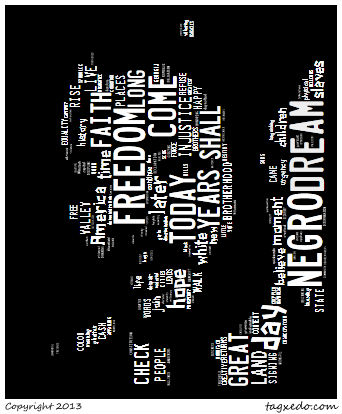 Objective: Students will be creating word clouds using words that they find from a website or that they import using a website.Steps:Go to Google Images and find an image of Martin Luther King, Jr.Choose the image and “save as” into your Student file labeled MLKpicOpen the Word Document, on the computer class website www.nicolasclassroom.weebly.com and Copy the text of the “I Have a Dream” speech by Martin Luther King, Jr.Go to the Tagxedo website: http://www.tagxedo.com/app.htmlAfter that then press the link that is load.Students will go the box that has: Enter Text and paste the information from the “I Have a Dream” speech by Martin Luther King, Jr.After loading the text students will then decide on the following aspects for their word cloud:-Shape (Click on the Shape arrow and click on Add Image, insert the image of Martin Luther King, Jr. you had saved earlier in the assignment.)-Theme-Font-History (You can look at your history by clicking on the link.)How to Save your Project:After creating and choosing your options students will:-Save-Chose the option of:125JPG and click on the number.-When the save as option comes up you will do the following steps:Click on StudentFileClick on your class numberClick on your nameName the file: Tagxedo http://www.tagxedo.com/app.html